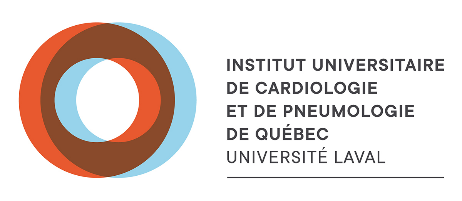 Scénario de la vidéoEXEMPLEEXEMPLEEXEMPLEEXEMPLEEXEMPLEEXEMPLEPlanTexte (verbatim)Description détaillée du visuelDuréeLieuCommentairesaucunLogo IUCPQ-ULaval0:05Intro générale du vidéo 01aucunTitre de la vidéo : Progression de votre alimentation02Bonjour et bienvenue à cette présentation sur… mon nom est … de l’Institut universitaire de cardiologie et de pneumologie de Québec- Université Laval.Présentateur à la caméra avec fond blanc et anneaux:20Local xxMettre du visuel au besoin03Le jour même de votre chirurgie, il se peut que vous…Mettre l’image d’une assiette santé 1 :00StudioAjouter quelques images d’aliments santé04Nous allons débuter par l’étape 1 – Texture purée, durée 1 jourTexte à l’écran: Étape 1 – Texture purée , durée 1 jour:1005, 06, etc.Générique de finaucunPrésentateur : Isabelle Frappier, nutritionnisteConception : Jacques Cadorette, technicien en audioviduel0:05FinMusique de fondLogo de l’Institut, IUCPQ-ULaval 2022 No d’inventaire0:05Conclusion pour vidéo d’enseignement cliniquePlanTexte (verbatim)Description détaillée du visuelDuréeLieuCommentairesaucunLogo IUCPQ-ULaval0:05------Intro du vidéo0102030405060708091011Générique de finAucunNom et titre des présentateur, collaborateur, patientConception vidéo : Jacques Cadorette, technicien en audioviduel0:05--FinMusique de fondLogo de l’Institut IUCPQ-ULaval 2022 0:05--Conclusion pour vidéo